山东云航国际旅行社有限公司/散客确认书打印日期：2020/1/9 20:54:10甲方青岛即墨直客青岛即墨直客联系人孙明才联系电话11乙方山东云航国际旅行社有限公司山东云航国际旅行社有限公司联系人王博雅联系电话1366542907713665429077团期编号YYNYN-06CZ20200109-10YYNYN-06CZ20200109-10产品名称双享泡 双飞一动6天 10.01起双享泡 双飞一动6天 10.01起双享泡 双飞一动6天 10.01起双享泡 双飞一动6天 10.01起发团日期2020-01-092020-01-09回团日期2020-01-14参团人数2(2大)2(2大)大交通信息大交通信息大交通信息大交通信息大交通信息大交通信息大交通信息大交通信息启程 2020-01-09 CZ2730 青岛→昆明 16:00-21::1
返程 2020-01-14 CZ2729 昆明→青岛 09:55-14:5启程 2020-01-09 CZ2730 青岛→昆明 16:00-21::1
返程 2020-01-14 CZ2729 昆明→青岛 09:55-14:5启程 2020-01-09 CZ2730 青岛→昆明 16:00-21::1
返程 2020-01-14 CZ2729 昆明→青岛 09:55-14:5启程 2020-01-09 CZ2730 青岛→昆明 16:00-21::1
返程 2020-01-14 CZ2729 昆明→青岛 09:55-14:5启程 2020-01-09 CZ2730 青岛→昆明 16:00-21::1
返程 2020-01-14 CZ2729 昆明→青岛 09:55-14:5启程 2020-01-09 CZ2730 青岛→昆明 16:00-21::1
返程 2020-01-14 CZ2729 昆明→青岛 09:55-14:5启程 2020-01-09 CZ2730 青岛→昆明 16:00-21::1
返程 2020-01-14 CZ2729 昆明→青岛 09:55-14:5启程 2020-01-09 CZ2730 青岛→昆明 16:00-21::1
返程 2020-01-14 CZ2729 昆明→青岛 09:55-14:5旅客名单旅客名单旅客名单旅客名单旅客名单旅客名单旅客名单旅客名单姓名证件号码证件号码联系电话姓名证件号码证件号码联系电话1、何丹2101811992012665202101811992012665202、关冰210181199101295527210181199101295527重要提示：请仔细检查，名单一旦出错不可更改，只能退票后重买，造成损失，我社不予负责，出票名单以贵社提供的客人名单为准；具体航班时间及行程内容请参照出团通知。重要提示：请仔细检查，名单一旦出错不可更改，只能退票后重买，造成损失，我社不予负责，出票名单以贵社提供的客人名单为准；具体航班时间及行程内容请参照出团通知。重要提示：请仔细检查，名单一旦出错不可更改，只能退票后重买，造成损失，我社不予负责，出票名单以贵社提供的客人名单为准；具体航班时间及行程内容请参照出团通知。重要提示：请仔细检查，名单一旦出错不可更改，只能退票后重买，造成损失，我社不予负责，出票名单以贵社提供的客人名单为准；具体航班时间及行程内容请参照出团通知。重要提示：请仔细检查，名单一旦出错不可更改，只能退票后重买，造成损失，我社不予负责，出票名单以贵社提供的客人名单为准；具体航班时间及行程内容请参照出团通知。重要提示：请仔细检查，名单一旦出错不可更改，只能退票后重买，造成损失，我社不予负责，出票名单以贵社提供的客人名单为准；具体航班时间及行程内容请参照出团通知。重要提示：请仔细检查，名单一旦出错不可更改，只能退票后重买，造成损失，我社不予负责，出票名单以贵社提供的客人名单为准；具体航班时间及行程内容请参照出团通知。重要提示：请仔细检查，名单一旦出错不可更改，只能退票后重买，造成损失，我社不予负责，出票名单以贵社提供的客人名单为准；具体航班时间及行程内容请参照出团通知。费用明细费用明细费用明细费用明细费用明细费用明细费用明细费用明细序号项目项目数量单价小计备注备注1成人成人21000.002000.00合计总金额：贰仟元整总金额：贰仟元整总金额：贰仟元整总金额：贰仟元整2000.002000.002000.00请将款项汇入我社指定账户并传汇款凭证，如向非指定或员工个人账户等汇款，不作为团款确认，且造成的损失我社概不负责；出团前须结清所有费用！请将款项汇入我社指定账户并传汇款凭证，如向非指定或员工个人账户等汇款，不作为团款确认，且造成的损失我社概不负责；出团前须结清所有费用！请将款项汇入我社指定账户并传汇款凭证，如向非指定或员工个人账户等汇款，不作为团款确认，且造成的损失我社概不负责；出团前须结清所有费用！请将款项汇入我社指定账户并传汇款凭证，如向非指定或员工个人账户等汇款，不作为团款确认，且造成的损失我社概不负责；出团前须结清所有费用！请将款项汇入我社指定账户并传汇款凭证，如向非指定或员工个人账户等汇款，不作为团款确认，且造成的损失我社概不负责；出团前须结清所有费用！请将款项汇入我社指定账户并传汇款凭证，如向非指定或员工个人账户等汇款，不作为团款确认，且造成的损失我社概不负责；出团前须结清所有费用！请将款项汇入我社指定账户并传汇款凭证，如向非指定或员工个人账户等汇款，不作为团款确认，且造成的损失我社概不负责；出团前须结清所有费用！请将款项汇入我社指定账户并传汇款凭证，如向非指定或员工个人账户等汇款，不作为团款确认，且造成的损失我社概不负责；出团前须结清所有费用！账户信息账户信息账户信息账户信息账户信息账户信息账户信息账户信息中国银行中国银行中国银行山东云航国际旅行社有限公司山东云航国际旅行社有限公司231208539493231208539493231208539493工商银行工商银行工商银行孙卢军孙卢军622208 3803000469065622208 3803000469065622208 3803000469065农业银行农业银行农业银行孙卢军孙卢军622848024610474416362284802461047441636228480246104744163建设银行建设银行建设银行孙卢军孙卢军6217 0023 9000 3054 2256217 0023 9000 3054 2256217 0023 9000 3054 225中国银行中国银行中国银行孙卢军孙卢军62178660 0000479565162178660 0000479565162178660 00004795651支付宝支付宝支付宝孙卢军孙卢军576017777@qq.com576017777@qq.com576017777@qq.com招商银行招商银行招商银行宋丽丽宋丽丽621485532595186762148553259518676214855325951867中国农业银行中国农业银行中国农业银行王璐瑶王璐瑶622848026901370827762284802690137082776228480269013708277浦发银行浦发银行浦发银行辛建秀辛建秀621792226056509962179222605650996217922260565099东航押金东航押金东航押金东航押金东航押金000000000行程安排行程安排行程安排行程安排行程安排行程安排行程安排行程安排2020/01/09各起始地-昆明 各起始地-昆明 各起始地-昆明 各起始地-昆明 各起始地-昆明 各起始地-昆明 各起始地-昆明 2020/01/09今日贵宾乘机抵达昆明长水国际机场后，飞机停靠在廊桥或停机坪（特别注意：有工作人员举“凡鸟旅行+你的名字”接站牌接机，之后乘坐考斯特送您至行李处取行李）接机管家负责接机，并安排各位至【爱旅行机场贵宾厅】稍作休息，登记完信息后商务车接送至酒店安排入住；入住后游客可自行游览昆明，品尝街头美食。【温馨提示】1、报名时请留下您在旅游期间使用的手机号码，方便导游用短信与您联络；2、您入住酒店后要注意休息，做好体力储备，尤其是初上高原的贵宾，请注意不要剧烈运动和过量饮酒，酒店均含独立卫生间，提供热水，电视机及早餐，只需按时起床早餐后带好随身物品到酒店大堂集合即可；今日贵宾乘机抵达昆明长水国际机场后，飞机停靠在廊桥或停机坪（特别注意：有工作人员举“凡鸟旅行+你的名字”接站牌接机，之后乘坐考斯特送您至行李处取行李）接机管家负责接机，并安排各位至【爱旅行机场贵宾厅】稍作休息，登记完信息后商务车接送至酒店安排入住；入住后游客可自行游览昆明，品尝街头美食。【温馨提示】1、报名时请留下您在旅游期间使用的手机号码，方便导游用短信与您联络；2、您入住酒店后要注意休息，做好体力储备，尤其是初上高原的贵宾，请注意不要剧烈运动和过量饮酒，酒店均含独立卫生间，提供热水，电视机及早餐，只需按时起床早餐后带好随身物品到酒店大堂集合即可；今日贵宾乘机抵达昆明长水国际机场后，飞机停靠在廊桥或停机坪（特别注意：有工作人员举“凡鸟旅行+你的名字”接站牌接机，之后乘坐考斯特送您至行李处取行李）接机管家负责接机，并安排各位至【爱旅行机场贵宾厅】稍作休息，登记完信息后商务车接送至酒店安排入住；入住后游客可自行游览昆明，品尝街头美食。【温馨提示】1、报名时请留下您在旅游期间使用的手机号码，方便导游用短信与您联络；2、您入住酒店后要注意休息，做好体力储备，尤其是初上高原的贵宾，请注意不要剧烈运动和过量饮酒，酒店均含独立卫生间，提供热水，电视机及早餐，只需按时起床早餐后带好随身物品到酒店大堂集合即可；今日贵宾乘机抵达昆明长水国际机场后，飞机停靠在廊桥或停机坪（特别注意：有工作人员举“凡鸟旅行+你的名字”接站牌接机，之后乘坐考斯特送您至行李处取行李）接机管家负责接机，并安排各位至【爱旅行机场贵宾厅】稍作休息，登记完信息后商务车接送至酒店安排入住；入住后游客可自行游览昆明，品尝街头美食。【温馨提示】1、报名时请留下您在旅游期间使用的手机号码，方便导游用短信与您联络；2、您入住酒店后要注意休息，做好体力储备，尤其是初上高原的贵宾，请注意不要剧烈运动和过量饮酒，酒店均含独立卫生间，提供热水，电视机及早餐，只需按时起床早餐后带好随身物品到酒店大堂集合即可；今日贵宾乘机抵达昆明长水国际机场后，飞机停靠在廊桥或停机坪（特别注意：有工作人员举“凡鸟旅行+你的名字”接站牌接机，之后乘坐考斯特送您至行李处取行李）接机管家负责接机，并安排各位至【爱旅行机场贵宾厅】稍作休息，登记完信息后商务车接送至酒店安排入住；入住后游客可自行游览昆明，品尝街头美食。【温馨提示】1、报名时请留下您在旅游期间使用的手机号码，方便导游用短信与您联络；2、您入住酒店后要注意休息，做好体力储备，尤其是初上高原的贵宾，请注意不要剧烈运动和过量饮酒，酒店均含独立卫生间，提供热水，电视机及早餐，只需按时起床早餐后带好随身物品到酒店大堂集合即可；今日贵宾乘机抵达昆明长水国际机场后，飞机停靠在廊桥或停机坪（特别注意：有工作人员举“凡鸟旅行+你的名字”接站牌接机，之后乘坐考斯特送您至行李处取行李）接机管家负责接机，并安排各位至【爱旅行机场贵宾厅】稍作休息，登记完信息后商务车接送至酒店安排入住；入住后游客可自行游览昆明，品尝街头美食。【温馨提示】1、报名时请留下您在旅游期间使用的手机号码，方便导游用短信与您联络；2、您入住酒店后要注意休息，做好体力储备，尤其是初上高原的贵宾，请注意不要剧烈运动和过量饮酒，酒店均含独立卫生间，提供热水，电视机及早餐，只需按时起床早餐后带好随身物品到酒店大堂集合即可；今日贵宾乘机抵达昆明长水国际机场后，飞机停靠在廊桥或停机坪（特别注意：有工作人员举“凡鸟旅行+你的名字”接站牌接机，之后乘坐考斯特送您至行李处取行李）接机管家负责接机，并安排各位至【爱旅行机场贵宾厅】稍作休息，登记完信息后商务车接送至酒店安排入住；入住后游客可自行游览昆明，品尝街头美食。【温馨提示】1、报名时请留下您在旅游期间使用的手机号码，方便导游用短信与您联络；2、您入住酒店后要注意休息，做好体力储备，尤其是初上高原的贵宾，请注意不要剧烈运动和过量饮酒，酒店均含独立卫生间，提供热水，电视机及早餐，只需按时起床早餐后带好随身物品到酒店大堂集合即可；2020/01/09早餐：不含；午餐：不含；晚餐：不含；住宿：昆明早餐：不含；午餐：不含；晚餐：不含；住宿：昆明早餐：不含；午餐：不含；晚餐：不含；住宿：昆明早餐：不含；午餐：不含；晚餐：不含；住宿：昆明早餐：不含；午餐：不含；晚餐：不含；住宿：昆明早餐：不含；午餐：不含；晚餐：不含；住宿：昆明早餐：不含；午餐：不含；晚餐：不含；住宿：昆明2020/01/10昆明-石林-楚雄或大理昆明-石林-楚雄或大理昆明-石林-楚雄或大理昆明-石林-楚雄或大理昆明-石林-楚雄或大理昆明-石林-楚雄或大理昆明-石林-楚雄或大理2020/01/10酒店享用自助早餐，之后乘车前往世界地质公园，国家5A级景区【石林风景名胜区】（含电瓶车25元）奇特的喀斯特地貌成为大自然谱写神奇与壮美的诗篇；跌宕起伏的石岗间传颂着阿诗玛至死不渝的爱情故事，中餐品尝云魁“过桥米线”，之后乘车前往楚雄或大理，入住酒店。【温馨提示】1、游览石林时比较拥挤，游览过程中注意安全，保管好自己的随身财物；2、大理地区属少数民族聚居地，请您在游玩时，尊重当地的风俗习惯和宗教信仰；酒店享用自助早餐，之后乘车前往世界地质公园，国家5A级景区【石林风景名胜区】（含电瓶车25元）奇特的喀斯特地貌成为大自然谱写神奇与壮美的诗篇；跌宕起伏的石岗间传颂着阿诗玛至死不渝的爱情故事，中餐品尝云魁“过桥米线”，之后乘车前往楚雄或大理，入住酒店。【温馨提示】1、游览石林时比较拥挤，游览过程中注意安全，保管好自己的随身财物；2、大理地区属少数民族聚居地，请您在游玩时，尊重当地的风俗习惯和宗教信仰；酒店享用自助早餐，之后乘车前往世界地质公园，国家5A级景区【石林风景名胜区】（含电瓶车25元）奇特的喀斯特地貌成为大自然谱写神奇与壮美的诗篇；跌宕起伏的石岗间传颂着阿诗玛至死不渝的爱情故事，中餐品尝云魁“过桥米线”，之后乘车前往楚雄或大理，入住酒店。【温馨提示】1、游览石林时比较拥挤，游览过程中注意安全，保管好自己的随身财物；2、大理地区属少数民族聚居地，请您在游玩时，尊重当地的风俗习惯和宗教信仰；酒店享用自助早餐，之后乘车前往世界地质公园，国家5A级景区【石林风景名胜区】（含电瓶车25元）奇特的喀斯特地貌成为大自然谱写神奇与壮美的诗篇；跌宕起伏的石岗间传颂着阿诗玛至死不渝的爱情故事，中餐品尝云魁“过桥米线”，之后乘车前往楚雄或大理，入住酒店。【温馨提示】1、游览石林时比较拥挤，游览过程中注意安全，保管好自己的随身财物；2、大理地区属少数民族聚居地，请您在游玩时，尊重当地的风俗习惯和宗教信仰；酒店享用自助早餐，之后乘车前往世界地质公园，国家5A级景区【石林风景名胜区】（含电瓶车25元）奇特的喀斯特地貌成为大自然谱写神奇与壮美的诗篇；跌宕起伏的石岗间传颂着阿诗玛至死不渝的爱情故事，中餐品尝云魁“过桥米线”，之后乘车前往楚雄或大理，入住酒店。【温馨提示】1、游览石林时比较拥挤，游览过程中注意安全，保管好自己的随身财物；2、大理地区属少数民族聚居地，请您在游玩时，尊重当地的风俗习惯和宗教信仰；酒店享用自助早餐，之后乘车前往世界地质公园，国家5A级景区【石林风景名胜区】（含电瓶车25元）奇特的喀斯特地貌成为大自然谱写神奇与壮美的诗篇；跌宕起伏的石岗间传颂着阿诗玛至死不渝的爱情故事，中餐品尝云魁“过桥米线”，之后乘车前往楚雄或大理，入住酒店。【温馨提示】1、游览石林时比较拥挤，游览过程中注意安全，保管好自己的随身财物；2、大理地区属少数民族聚居地，请您在游玩时，尊重当地的风俗习惯和宗教信仰；酒店享用自助早餐，之后乘车前往世界地质公园，国家5A级景区【石林风景名胜区】（含电瓶车25元）奇特的喀斯特地貌成为大自然谱写神奇与壮美的诗篇；跌宕起伏的石岗间传颂着阿诗玛至死不渝的爱情故事，中餐品尝云魁“过桥米线”，之后乘车前往楚雄或大理，入住酒店。【温馨提示】1、游览石林时比较拥挤，游览过程中注意安全，保管好自己的随身财物；2、大理地区属少数民族聚居地，请您在游玩时，尊重当地的风俗习惯和宗教信仰；2020/01/10早餐：含；午餐：含；晚餐：含；住宿：楚雄/大理早餐：含；午餐：含；晚餐：含；住宿：楚雄/大理早餐：含；午餐：含；晚餐：含；住宿：楚雄/大理早餐：含；午餐：含；晚餐：含；住宿：楚雄/大理早餐：含；午餐：含；晚餐：含；住宿：楚雄/大理早餐：含；午餐：含；晚餐：含；住宿：楚雄/大理早餐：含；午餐：含；晚餐：含；住宿：楚雄/大理2020/01/11大理-白族民居-洱海游船-凡鸟私属民谣会-大理或丽江大理-白族民居-洱海游船-凡鸟私属民谣会-大理或丽江大理-白族民居-洱海游船-凡鸟私属民谣会-大理或丽江大理-白族民居-洱海游船-凡鸟私属民谣会-大理或丽江大理-白族民居-洱海游船-凡鸟私属民谣会-大理或丽江大理-白族民居-洱海游船-凡鸟私属民谣会-大理或丽江大理-白族民居-洱海游船-凡鸟私属民谣会-大理或丽江2020/01/11享用酒店早餐后前往大理游览历史文化名城【大理古城】，城内依然保存着大量的明清以及民国时期的建筑，古老斑驳的城墙与街道，盛名远洋的文献楼，青瓦屋檐的民宅无一不是南诏古国历史的缩影，之后参观白族民居，品白族三道茶，体验“一苦、二甜、三回味”的人生哲理，中餐享用白族风味餐，之后乘坐【洱海游船】游览风光迤逦的洱海，欣赏苍山，感受大理“风花雪月”的魅力，大理没有大城市的快节奏和车水马龙的拥堵，有的只是特别为您安排的【凡鸟私属民谣会】，清风拂面...和家人朋友沐浴在慵懒的阳光下吃着水果，听听大理当地的民瑶歌会....结束后晚餐入住酒店大理国际或丽江酒店【温馨提示】1、大理、丽江地区属少数民族聚居地，请您在游玩时，尊重当地的风俗习惯和宗教信仰；2、乘坐游船时请注意游船上的安全事项，请妥善照顾好您身边的老人及小孩；3、洱海鱼类属于生态鱼种，鱼刺较细小，请您在品尝时多加注意；享用酒店早餐后前往大理游览历史文化名城【大理古城】，城内依然保存着大量的明清以及民国时期的建筑，古老斑驳的城墙与街道，盛名远洋的文献楼，青瓦屋檐的民宅无一不是南诏古国历史的缩影，之后参观白族民居，品白族三道茶，体验“一苦、二甜、三回味”的人生哲理，中餐享用白族风味餐，之后乘坐【洱海游船】游览风光迤逦的洱海，欣赏苍山，感受大理“风花雪月”的魅力，大理没有大城市的快节奏和车水马龙的拥堵，有的只是特别为您安排的【凡鸟私属民谣会】，清风拂面...和家人朋友沐浴在慵懒的阳光下吃着水果，听听大理当地的民瑶歌会....结束后晚餐入住酒店大理国际或丽江酒店【温馨提示】1、大理、丽江地区属少数民族聚居地，请您在游玩时，尊重当地的风俗习惯和宗教信仰；2、乘坐游船时请注意游船上的安全事项，请妥善照顾好您身边的老人及小孩；3、洱海鱼类属于生态鱼种，鱼刺较细小，请您在品尝时多加注意；享用酒店早餐后前往大理游览历史文化名城【大理古城】，城内依然保存着大量的明清以及民国时期的建筑，古老斑驳的城墙与街道，盛名远洋的文献楼，青瓦屋檐的民宅无一不是南诏古国历史的缩影，之后参观白族民居，品白族三道茶，体验“一苦、二甜、三回味”的人生哲理，中餐享用白族风味餐，之后乘坐【洱海游船】游览风光迤逦的洱海，欣赏苍山，感受大理“风花雪月”的魅力，大理没有大城市的快节奏和车水马龙的拥堵，有的只是特别为您安排的【凡鸟私属民谣会】，清风拂面...和家人朋友沐浴在慵懒的阳光下吃着水果，听听大理当地的民瑶歌会....结束后晚餐入住酒店大理国际或丽江酒店【温馨提示】1、大理、丽江地区属少数民族聚居地，请您在游玩时，尊重当地的风俗习惯和宗教信仰；2、乘坐游船时请注意游船上的安全事项，请妥善照顾好您身边的老人及小孩；3、洱海鱼类属于生态鱼种，鱼刺较细小，请您在品尝时多加注意；享用酒店早餐后前往大理游览历史文化名城【大理古城】，城内依然保存着大量的明清以及民国时期的建筑，古老斑驳的城墙与街道，盛名远洋的文献楼，青瓦屋檐的民宅无一不是南诏古国历史的缩影，之后参观白族民居，品白族三道茶，体验“一苦、二甜、三回味”的人生哲理，中餐享用白族风味餐，之后乘坐【洱海游船】游览风光迤逦的洱海，欣赏苍山，感受大理“风花雪月”的魅力，大理没有大城市的快节奏和车水马龙的拥堵，有的只是特别为您安排的【凡鸟私属民谣会】，清风拂面...和家人朋友沐浴在慵懒的阳光下吃着水果，听听大理当地的民瑶歌会....结束后晚餐入住酒店大理国际或丽江酒店【温馨提示】1、大理、丽江地区属少数民族聚居地，请您在游玩时，尊重当地的风俗习惯和宗教信仰；2、乘坐游船时请注意游船上的安全事项，请妥善照顾好您身边的老人及小孩；3、洱海鱼类属于生态鱼种，鱼刺较细小，请您在品尝时多加注意；享用酒店早餐后前往大理游览历史文化名城【大理古城】，城内依然保存着大量的明清以及民国时期的建筑，古老斑驳的城墙与街道，盛名远洋的文献楼，青瓦屋檐的民宅无一不是南诏古国历史的缩影，之后参观白族民居，品白族三道茶，体验“一苦、二甜、三回味”的人生哲理，中餐享用白族风味餐，之后乘坐【洱海游船】游览风光迤逦的洱海，欣赏苍山，感受大理“风花雪月”的魅力，大理没有大城市的快节奏和车水马龙的拥堵，有的只是特别为您安排的【凡鸟私属民谣会】，清风拂面...和家人朋友沐浴在慵懒的阳光下吃着水果，听听大理当地的民瑶歌会....结束后晚餐入住酒店大理国际或丽江酒店【温馨提示】1、大理、丽江地区属少数民族聚居地，请您在游玩时，尊重当地的风俗习惯和宗教信仰；2、乘坐游船时请注意游船上的安全事项，请妥善照顾好您身边的老人及小孩；3、洱海鱼类属于生态鱼种，鱼刺较细小，请您在品尝时多加注意；享用酒店早餐后前往大理游览历史文化名城【大理古城】，城内依然保存着大量的明清以及民国时期的建筑，古老斑驳的城墙与街道，盛名远洋的文献楼，青瓦屋檐的民宅无一不是南诏古国历史的缩影，之后参观白族民居，品白族三道茶，体验“一苦、二甜、三回味”的人生哲理，中餐享用白族风味餐，之后乘坐【洱海游船】游览风光迤逦的洱海，欣赏苍山，感受大理“风花雪月”的魅力，大理没有大城市的快节奏和车水马龙的拥堵，有的只是特别为您安排的【凡鸟私属民谣会】，清风拂面...和家人朋友沐浴在慵懒的阳光下吃着水果，听听大理当地的民瑶歌会....结束后晚餐入住酒店大理国际或丽江酒店【温馨提示】1、大理、丽江地区属少数民族聚居地，请您在游玩时，尊重当地的风俗习惯和宗教信仰；2、乘坐游船时请注意游船上的安全事项，请妥善照顾好您身边的老人及小孩；3、洱海鱼类属于生态鱼种，鱼刺较细小，请您在品尝时多加注意；享用酒店早餐后前往大理游览历史文化名城【大理古城】，城内依然保存着大量的明清以及民国时期的建筑，古老斑驳的城墙与街道，盛名远洋的文献楼，青瓦屋檐的民宅无一不是南诏古国历史的缩影，之后参观白族民居，品白族三道茶，体验“一苦、二甜、三回味”的人生哲理，中餐享用白族风味餐，之后乘坐【洱海游船】游览风光迤逦的洱海，欣赏苍山，感受大理“风花雪月”的魅力，大理没有大城市的快节奏和车水马龙的拥堵，有的只是特别为您安排的【凡鸟私属民谣会】，清风拂面...和家人朋友沐浴在慵懒的阳光下吃着水果，听听大理当地的民瑶歌会....结束后晚餐入住酒店大理国际或丽江酒店【温馨提示】1、大理、丽江地区属少数民族聚居地，请您在游玩时，尊重当地的风俗习惯和宗教信仰；2、乘坐游船时请注意游船上的安全事项，请妥善照顾好您身边的老人及小孩；3、洱海鱼类属于生态鱼种，鱼刺较细小，请您在品尝时多加注意；2020/01/11早餐：含；午餐：含；晚餐：含；住宿：大理/丽江早餐：含；午餐：含；晚餐：含；住宿：大理/丽江早餐：含；午餐：含；晚餐：含；住宿：大理/丽江早餐：含；午餐：含；晚餐：含；住宿：大理/丽江早餐：含；午餐：含；晚餐：含；住宿：大理/丽江早餐：含；午餐：含；晚餐：含；住宿：大理/丽江早餐：含；午餐：含；晚餐：含；住宿：大理/丽江2020/01/12玉龙雪山-冰川大索道-印象丽江-蓝月谷（含电瓶车）-雪山神话或丽水金沙丽江玉龙雪山-冰川大索道-印象丽江-蓝月谷（含电瓶车）-雪山神话或丽水金沙丽江玉龙雪山-冰川大索道-印象丽江-蓝月谷（含电瓶车）-雪山神话或丽水金沙丽江玉龙雪山-冰川大索道-印象丽江-蓝月谷（含电瓶车）-雪山神话或丽水金沙丽江玉龙雪山-冰川大索道-印象丽江-蓝月谷（含电瓶车）-雪山神话或丽水金沙丽江玉龙雪山-冰川大索道-印象丽江-蓝月谷（含电瓶车）-雪山神话或丽水金沙丽江玉龙雪山-冰川大索道-印象丽江-蓝月谷（含电瓶车）-雪山神话或丽水金沙丽江2020/01/12酒店享用自助早餐，乘车前往参观“云南民俗手工艺中心”，传统手工艺术是一个地区民族文化和智慧的沉淀。之后乘车前往丽江玉龙雪山景区，游览具有“东方瑞士“之称的【玉龙雪山】（羽绒服50元/人、氧气瓶小瓶68元/人、大瓶100元/人自理）乘坐【冰川大索道】登临雪峰，（温馨提示：若因人力不可抗因素/旺季、暑假、寒假、节假日大索道承载能力有限，玉龙雪山风景区提前实行限票管理制度，如遇无法正常安排的情况下，更改为云杉坪索道，并现退差价），饱览姿态万千的雪域风光；随后欣赏由著名导演张艺谋编导的以玉龙雪山为背景大型实景歌舞【印象丽江】，游览人称“玉液”湖的【蓝月谷】（含电瓶车50元），蓝月谷晴天时，水的颜色是蓝色的，而且山谷呈月牙形，远看就像一轮蓝色的月亮镶嵌在玉龙雪山脚下，所以名叫蓝月谷。素有“小九寨”之称，一片碧水倒影着雪山以及蓝天白云，随手一张照片，都是一副绝美画卷。之后赠送观看东巴玄幻史诗巨作【雪山神话】或【丽水金沙】（赠送项目客人自愿放弃费用不退）以舞蹈诗画的形式，荟萃了丽江奇山异水孕育的独特的滇西北高原民族文化气象、亘古绝丽的古纳西王国的文化宝藏。晚餐游客可以自行品尝丽江当地特色小吃。【温馨提示】1、玉龙雪山冰川公园为海拔4000m以上，游览时如出现头晕、呼吸困难等症状，请尽快告知随团导游或景区工作人员；2、旺季游览期间，索道游客集中，有可能会出现排队现象，请您耐心等待；3、景区出口有柜台销售当地药材等特产，产品质量无法保证，请您慎重选择；4、由于晚餐自理，客人自由活动后自行返回酒店休息，请客人在办理酒店入住时，保留酒店地址名片，以便不时之需；5、雪山上气候温度较低，游览时请注意防寒保暖；酒店享用自助早餐，乘车前往参观“云南民俗手工艺中心”，传统手工艺术是一个地区民族文化和智慧的沉淀。之后乘车前往丽江玉龙雪山景区，游览具有“东方瑞士“之称的【玉龙雪山】（羽绒服50元/人、氧气瓶小瓶68元/人、大瓶100元/人自理）乘坐【冰川大索道】登临雪峰，（温馨提示：若因人力不可抗因素/旺季、暑假、寒假、节假日大索道承载能力有限，玉龙雪山风景区提前实行限票管理制度，如遇无法正常安排的情况下，更改为云杉坪索道，并现退差价），饱览姿态万千的雪域风光；随后欣赏由著名导演张艺谋编导的以玉龙雪山为背景大型实景歌舞【印象丽江】，游览人称“玉液”湖的【蓝月谷】（含电瓶车50元），蓝月谷晴天时，水的颜色是蓝色的，而且山谷呈月牙形，远看就像一轮蓝色的月亮镶嵌在玉龙雪山脚下，所以名叫蓝月谷。素有“小九寨”之称，一片碧水倒影着雪山以及蓝天白云，随手一张照片，都是一副绝美画卷。之后赠送观看东巴玄幻史诗巨作【雪山神话】或【丽水金沙】（赠送项目客人自愿放弃费用不退）以舞蹈诗画的形式，荟萃了丽江奇山异水孕育的独特的滇西北高原民族文化气象、亘古绝丽的古纳西王国的文化宝藏。晚餐游客可以自行品尝丽江当地特色小吃。【温馨提示】1、玉龙雪山冰川公园为海拔4000m以上，游览时如出现头晕、呼吸困难等症状，请尽快告知随团导游或景区工作人员；2、旺季游览期间，索道游客集中，有可能会出现排队现象，请您耐心等待；3、景区出口有柜台销售当地药材等特产，产品质量无法保证，请您慎重选择；4、由于晚餐自理，客人自由活动后自行返回酒店休息，请客人在办理酒店入住时，保留酒店地址名片，以便不时之需；5、雪山上气候温度较低，游览时请注意防寒保暖；酒店享用自助早餐，乘车前往参观“云南民俗手工艺中心”，传统手工艺术是一个地区民族文化和智慧的沉淀。之后乘车前往丽江玉龙雪山景区，游览具有“东方瑞士“之称的【玉龙雪山】（羽绒服50元/人、氧气瓶小瓶68元/人、大瓶100元/人自理）乘坐【冰川大索道】登临雪峰，（温馨提示：若因人力不可抗因素/旺季、暑假、寒假、节假日大索道承载能力有限，玉龙雪山风景区提前实行限票管理制度，如遇无法正常安排的情况下，更改为云杉坪索道，并现退差价），饱览姿态万千的雪域风光；随后欣赏由著名导演张艺谋编导的以玉龙雪山为背景大型实景歌舞【印象丽江】，游览人称“玉液”湖的【蓝月谷】（含电瓶车50元），蓝月谷晴天时，水的颜色是蓝色的，而且山谷呈月牙形，远看就像一轮蓝色的月亮镶嵌在玉龙雪山脚下，所以名叫蓝月谷。素有“小九寨”之称，一片碧水倒影着雪山以及蓝天白云，随手一张照片，都是一副绝美画卷。之后赠送观看东巴玄幻史诗巨作【雪山神话】或【丽水金沙】（赠送项目客人自愿放弃费用不退）以舞蹈诗画的形式，荟萃了丽江奇山异水孕育的独特的滇西北高原民族文化气象、亘古绝丽的古纳西王国的文化宝藏。晚餐游客可以自行品尝丽江当地特色小吃。【温馨提示】1、玉龙雪山冰川公园为海拔4000m以上，游览时如出现头晕、呼吸困难等症状，请尽快告知随团导游或景区工作人员；2、旺季游览期间，索道游客集中，有可能会出现排队现象，请您耐心等待；3、景区出口有柜台销售当地药材等特产，产品质量无法保证，请您慎重选择；4、由于晚餐自理，客人自由活动后自行返回酒店休息，请客人在办理酒店入住时，保留酒店地址名片，以便不时之需；5、雪山上气候温度较低，游览时请注意防寒保暖；酒店享用自助早餐，乘车前往参观“云南民俗手工艺中心”，传统手工艺术是一个地区民族文化和智慧的沉淀。之后乘车前往丽江玉龙雪山景区，游览具有“东方瑞士“之称的【玉龙雪山】（羽绒服50元/人、氧气瓶小瓶68元/人、大瓶100元/人自理）乘坐【冰川大索道】登临雪峰，（温馨提示：若因人力不可抗因素/旺季、暑假、寒假、节假日大索道承载能力有限，玉龙雪山风景区提前实行限票管理制度，如遇无法正常安排的情况下，更改为云杉坪索道，并现退差价），饱览姿态万千的雪域风光；随后欣赏由著名导演张艺谋编导的以玉龙雪山为背景大型实景歌舞【印象丽江】，游览人称“玉液”湖的【蓝月谷】（含电瓶车50元），蓝月谷晴天时，水的颜色是蓝色的，而且山谷呈月牙形，远看就像一轮蓝色的月亮镶嵌在玉龙雪山脚下，所以名叫蓝月谷。素有“小九寨”之称，一片碧水倒影着雪山以及蓝天白云，随手一张照片，都是一副绝美画卷。之后赠送观看东巴玄幻史诗巨作【雪山神话】或【丽水金沙】（赠送项目客人自愿放弃费用不退）以舞蹈诗画的形式，荟萃了丽江奇山异水孕育的独特的滇西北高原民族文化气象、亘古绝丽的古纳西王国的文化宝藏。晚餐游客可以自行品尝丽江当地特色小吃。【温馨提示】1、玉龙雪山冰川公园为海拔4000m以上，游览时如出现头晕、呼吸困难等症状，请尽快告知随团导游或景区工作人员；2、旺季游览期间，索道游客集中，有可能会出现排队现象，请您耐心等待；3、景区出口有柜台销售当地药材等特产，产品质量无法保证，请您慎重选择；4、由于晚餐自理，客人自由活动后自行返回酒店休息，请客人在办理酒店入住时，保留酒店地址名片，以便不时之需；5、雪山上气候温度较低，游览时请注意防寒保暖；酒店享用自助早餐，乘车前往参观“云南民俗手工艺中心”，传统手工艺术是一个地区民族文化和智慧的沉淀。之后乘车前往丽江玉龙雪山景区，游览具有“东方瑞士“之称的【玉龙雪山】（羽绒服50元/人、氧气瓶小瓶68元/人、大瓶100元/人自理）乘坐【冰川大索道】登临雪峰，（温馨提示：若因人力不可抗因素/旺季、暑假、寒假、节假日大索道承载能力有限，玉龙雪山风景区提前实行限票管理制度，如遇无法正常安排的情况下，更改为云杉坪索道，并现退差价），饱览姿态万千的雪域风光；随后欣赏由著名导演张艺谋编导的以玉龙雪山为背景大型实景歌舞【印象丽江】，游览人称“玉液”湖的【蓝月谷】（含电瓶车50元），蓝月谷晴天时，水的颜色是蓝色的，而且山谷呈月牙形，远看就像一轮蓝色的月亮镶嵌在玉龙雪山脚下，所以名叫蓝月谷。素有“小九寨”之称，一片碧水倒影着雪山以及蓝天白云，随手一张照片，都是一副绝美画卷。之后赠送观看东巴玄幻史诗巨作【雪山神话】或【丽水金沙】（赠送项目客人自愿放弃费用不退）以舞蹈诗画的形式，荟萃了丽江奇山异水孕育的独特的滇西北高原民族文化气象、亘古绝丽的古纳西王国的文化宝藏。晚餐游客可以自行品尝丽江当地特色小吃。【温馨提示】1、玉龙雪山冰川公园为海拔4000m以上，游览时如出现头晕、呼吸困难等症状，请尽快告知随团导游或景区工作人员；2、旺季游览期间，索道游客集中，有可能会出现排队现象，请您耐心等待；3、景区出口有柜台销售当地药材等特产，产品质量无法保证，请您慎重选择；4、由于晚餐自理，客人自由活动后自行返回酒店休息，请客人在办理酒店入住时，保留酒店地址名片，以便不时之需；5、雪山上气候温度较低，游览时请注意防寒保暖；酒店享用自助早餐，乘车前往参观“云南民俗手工艺中心”，传统手工艺术是一个地区民族文化和智慧的沉淀。之后乘车前往丽江玉龙雪山景区，游览具有“东方瑞士“之称的【玉龙雪山】（羽绒服50元/人、氧气瓶小瓶68元/人、大瓶100元/人自理）乘坐【冰川大索道】登临雪峰，（温馨提示：若因人力不可抗因素/旺季、暑假、寒假、节假日大索道承载能力有限，玉龙雪山风景区提前实行限票管理制度，如遇无法正常安排的情况下，更改为云杉坪索道，并现退差价），饱览姿态万千的雪域风光；随后欣赏由著名导演张艺谋编导的以玉龙雪山为背景大型实景歌舞【印象丽江】，游览人称“玉液”湖的【蓝月谷】（含电瓶车50元），蓝月谷晴天时，水的颜色是蓝色的，而且山谷呈月牙形，远看就像一轮蓝色的月亮镶嵌在玉龙雪山脚下，所以名叫蓝月谷。素有“小九寨”之称，一片碧水倒影着雪山以及蓝天白云，随手一张照片，都是一副绝美画卷。之后赠送观看东巴玄幻史诗巨作【雪山神话】或【丽水金沙】（赠送项目客人自愿放弃费用不退）以舞蹈诗画的形式，荟萃了丽江奇山异水孕育的独特的滇西北高原民族文化气象、亘古绝丽的古纳西王国的文化宝藏。晚餐游客可以自行品尝丽江当地特色小吃。【温馨提示】1、玉龙雪山冰川公园为海拔4000m以上，游览时如出现头晕、呼吸困难等症状，请尽快告知随团导游或景区工作人员；2、旺季游览期间，索道游客集中，有可能会出现排队现象，请您耐心等待；3、景区出口有柜台销售当地药材等特产，产品质量无法保证，请您慎重选择；4、由于晚餐自理，客人自由活动后自行返回酒店休息，请客人在办理酒店入住时，保留酒店地址名片，以便不时之需；5、雪山上气候温度较低，游览时请注意防寒保暖；酒店享用自助早餐，乘车前往参观“云南民俗手工艺中心”，传统手工艺术是一个地区民族文化和智慧的沉淀。之后乘车前往丽江玉龙雪山景区，游览具有“东方瑞士“之称的【玉龙雪山】（羽绒服50元/人、氧气瓶小瓶68元/人、大瓶100元/人自理）乘坐【冰川大索道】登临雪峰，（温馨提示：若因人力不可抗因素/旺季、暑假、寒假、节假日大索道承载能力有限，玉龙雪山风景区提前实行限票管理制度，如遇无法正常安排的情况下，更改为云杉坪索道，并现退差价），饱览姿态万千的雪域风光；随后欣赏由著名导演张艺谋编导的以玉龙雪山为背景大型实景歌舞【印象丽江】，游览人称“玉液”湖的【蓝月谷】（含电瓶车50元），蓝月谷晴天时，水的颜色是蓝色的，而且山谷呈月牙形，远看就像一轮蓝色的月亮镶嵌在玉龙雪山脚下，所以名叫蓝月谷。素有“小九寨”之称，一片碧水倒影着雪山以及蓝天白云，随手一张照片，都是一副绝美画卷。之后赠送观看东巴玄幻史诗巨作【雪山神话】或【丽水金沙】（赠送项目客人自愿放弃费用不退）以舞蹈诗画的形式，荟萃了丽江奇山异水孕育的独特的滇西北高原民族文化气象、亘古绝丽的古纳西王国的文化宝藏。晚餐游客可以自行品尝丽江当地特色小吃。【温馨提示】1、玉龙雪山冰川公园为海拔4000m以上，游览时如出现头晕、呼吸困难等症状，请尽快告知随团导游或景区工作人员；2、旺季游览期间，索道游客集中，有可能会出现排队现象，请您耐心等待；3、景区出口有柜台销售当地药材等特产，产品质量无法保证，请您慎重选择；4、由于晚餐自理，客人自由活动后自行返回酒店休息，请客人在办理酒店入住时，保留酒店地址名片，以便不时之需；5、雪山上气候温度较低，游览时请注意防寒保暖；2020/01/12早餐：含；午餐：含；晚餐：不含；住宿：丽江早餐：含；午餐：含；晚餐：不含；住宿：丽江早餐：含；午餐：含；晚餐：不含；住宿：丽江早餐：含；午餐：含；晚餐：不含；住宿：丽江早餐：含；午餐：含；晚餐：不含；住宿：丽江早餐：含；午餐：含；晚餐：不含；住宿：丽江早餐：含；午餐：含；晚餐：不含；住宿：丽江2020/01/13丽江-束河古镇-凡鸟の咖啡小院-丽江古城大理—动车昆明丽江-束河古镇-凡鸟の咖啡小院-丽江古城大理—动车昆明丽江-束河古镇-凡鸟の咖啡小院-丽江古城大理—动车昆明丽江-束河古镇-凡鸟の咖啡小院-丽江古城大理—动车昆明丽江-束河古镇-凡鸟の咖啡小院-丽江古城大理—动车昆明丽江-束河古镇-凡鸟の咖啡小院-丽江古城大理—动车昆明丽江-束河古镇-凡鸟の咖啡小院-丽江古城大理—动车昆明2020/01/13酒店享用自助早餐，乘车前往参观“丽江民俗市场中心”，之后游览【束河古镇】纳西先民最早的聚居地之一，茶马古道上保存完好的重要集镇。累了停下来到专属束河秘境“凡鸟の咖啡小院”，在这别有洞天的小院中寻得一方净土，品品咖啡，晒晒太阳，还能了解法国传教士，中国咖啡始祖田德能怎样把咖啡带到中国的历史文化，之后游览具有800多年历史被誉为“东方威尼斯”的世界文化遗产【丽江古城四方街】，体会高原姑苏的无穷魅力，享受“家家门前绕水流，户户屋后垂杨柳”的诗画意境！乘车至大理，大理乘动车前往昆明，抵达昆明后入住酒店。【温馨提示】1、行程第五天请您保持良好心情，并随时根据自身身体情况补充水分，避免由于气候不适引起内热及高原反应；酒店享用自助早餐，乘车前往参观“丽江民俗市场中心”，之后游览【束河古镇】纳西先民最早的聚居地之一，茶马古道上保存完好的重要集镇。累了停下来到专属束河秘境“凡鸟の咖啡小院”，在这别有洞天的小院中寻得一方净土，品品咖啡，晒晒太阳，还能了解法国传教士，中国咖啡始祖田德能怎样把咖啡带到中国的历史文化，之后游览具有800多年历史被誉为“东方威尼斯”的世界文化遗产【丽江古城四方街】，体会高原姑苏的无穷魅力，享受“家家门前绕水流，户户屋后垂杨柳”的诗画意境！乘车至大理，大理乘动车前往昆明，抵达昆明后入住酒店。【温馨提示】1、行程第五天请您保持良好心情，并随时根据自身身体情况补充水分，避免由于气候不适引起内热及高原反应；酒店享用自助早餐，乘车前往参观“丽江民俗市场中心”，之后游览【束河古镇】纳西先民最早的聚居地之一，茶马古道上保存完好的重要集镇。累了停下来到专属束河秘境“凡鸟の咖啡小院”，在这别有洞天的小院中寻得一方净土，品品咖啡，晒晒太阳，还能了解法国传教士，中国咖啡始祖田德能怎样把咖啡带到中国的历史文化，之后游览具有800多年历史被誉为“东方威尼斯”的世界文化遗产【丽江古城四方街】，体会高原姑苏的无穷魅力，享受“家家门前绕水流，户户屋后垂杨柳”的诗画意境！乘车至大理，大理乘动车前往昆明，抵达昆明后入住酒店。【温馨提示】1、行程第五天请您保持良好心情，并随时根据自身身体情况补充水分，避免由于气候不适引起内热及高原反应；酒店享用自助早餐，乘车前往参观“丽江民俗市场中心”，之后游览【束河古镇】纳西先民最早的聚居地之一，茶马古道上保存完好的重要集镇。累了停下来到专属束河秘境“凡鸟の咖啡小院”，在这别有洞天的小院中寻得一方净土，品品咖啡，晒晒太阳，还能了解法国传教士，中国咖啡始祖田德能怎样把咖啡带到中国的历史文化，之后游览具有800多年历史被誉为“东方威尼斯”的世界文化遗产【丽江古城四方街】，体会高原姑苏的无穷魅力，享受“家家门前绕水流，户户屋后垂杨柳”的诗画意境！乘车至大理，大理乘动车前往昆明，抵达昆明后入住酒店。【温馨提示】1、行程第五天请您保持良好心情，并随时根据自身身体情况补充水分，避免由于气候不适引起内热及高原反应；酒店享用自助早餐，乘车前往参观“丽江民俗市场中心”，之后游览【束河古镇】纳西先民最早的聚居地之一，茶马古道上保存完好的重要集镇。累了停下来到专属束河秘境“凡鸟の咖啡小院”，在这别有洞天的小院中寻得一方净土，品品咖啡，晒晒太阳，还能了解法国传教士，中国咖啡始祖田德能怎样把咖啡带到中国的历史文化，之后游览具有800多年历史被誉为“东方威尼斯”的世界文化遗产【丽江古城四方街】，体会高原姑苏的无穷魅力，享受“家家门前绕水流，户户屋后垂杨柳”的诗画意境！乘车至大理，大理乘动车前往昆明，抵达昆明后入住酒店。【温馨提示】1、行程第五天请您保持良好心情，并随时根据自身身体情况补充水分，避免由于气候不适引起内热及高原反应；酒店享用自助早餐，乘车前往参观“丽江民俗市场中心”，之后游览【束河古镇】纳西先民最早的聚居地之一，茶马古道上保存完好的重要集镇。累了停下来到专属束河秘境“凡鸟の咖啡小院”，在这别有洞天的小院中寻得一方净土，品品咖啡，晒晒太阳，还能了解法国传教士，中国咖啡始祖田德能怎样把咖啡带到中国的历史文化，之后游览具有800多年历史被誉为“东方威尼斯”的世界文化遗产【丽江古城四方街】，体会高原姑苏的无穷魅力，享受“家家门前绕水流，户户屋后垂杨柳”的诗画意境！乘车至大理，大理乘动车前往昆明，抵达昆明后入住酒店。【温馨提示】1、行程第五天请您保持良好心情，并随时根据自身身体情况补充水分，避免由于气候不适引起内热及高原反应；酒店享用自助早餐，乘车前往参观“丽江民俗市场中心”，之后游览【束河古镇】纳西先民最早的聚居地之一，茶马古道上保存完好的重要集镇。累了停下来到专属束河秘境“凡鸟の咖啡小院”，在这别有洞天的小院中寻得一方净土，品品咖啡，晒晒太阳，还能了解法国传教士，中国咖啡始祖田德能怎样把咖啡带到中国的历史文化，之后游览具有800多年历史被誉为“东方威尼斯”的世界文化遗产【丽江古城四方街】，体会高原姑苏的无穷魅力，享受“家家门前绕水流，户户屋后垂杨柳”的诗画意境！乘车至大理，大理乘动车前往昆明，抵达昆明后入住酒店。【温馨提示】1、行程第五天请您保持良好心情，并随时根据自身身体情况补充水分，避免由于气候不适引起内热及高原反应；2020/01/13早餐：含；午餐：含；晚餐：含；住宿：昆明早餐：含；午餐：含；晚餐：含；住宿：昆明早餐：含；午餐：含；晚餐：含；住宿：昆明早餐：含；午餐：含；晚餐：含；住宿：昆明早餐：含；午餐：含；晚餐：含；住宿：昆明早餐：含；午餐：含；晚餐：含；住宿：昆明早餐：含；午餐：含；晚餐：含；住宿：昆明2020/01/14昆明-起始地昆明-起始地昆明-起始地昆明-起始地昆明-起始地昆明-起始地昆明-起始地2020/01/14酒店早餐后，参观集散中心（11:30分以前安排不了，敬请谅解！），根据您返程的航班时间送至昆明长水机场，尊享专用值机柜台办理登机手续，告别长时间的排队等候，乘机返温馨家园。结束愉快的云南之旅！【温馨提示】1、酒店12:00前退房，超出时间退房将按照酒店规定收取房费；2、返程是早航班的客人，可能会遇到酒店早餐未到开餐时间，会为你准备早餐包，小小不周感谢您理解和配合；3、今日行程结束了，在返程之前请您检查好所带行李及随身物品，以免遗漏；4、请您在返程前关注目的地气候，下机前做好添减衣物准备；酒店早餐后，参观集散中心（11:30分以前安排不了，敬请谅解！），根据您返程的航班时间送至昆明长水机场，尊享专用值机柜台办理登机手续，告别长时间的排队等候，乘机返温馨家园。结束愉快的云南之旅！【温馨提示】1、酒店12:00前退房，超出时间退房将按照酒店规定收取房费；2、返程是早航班的客人，可能会遇到酒店早餐未到开餐时间，会为你准备早餐包，小小不周感谢您理解和配合；3、今日行程结束了，在返程之前请您检查好所带行李及随身物品，以免遗漏；4、请您在返程前关注目的地气候，下机前做好添减衣物准备；酒店早餐后，参观集散中心（11:30分以前安排不了，敬请谅解！），根据您返程的航班时间送至昆明长水机场，尊享专用值机柜台办理登机手续，告别长时间的排队等候，乘机返温馨家园。结束愉快的云南之旅！【温馨提示】1、酒店12:00前退房，超出时间退房将按照酒店规定收取房费；2、返程是早航班的客人，可能会遇到酒店早餐未到开餐时间，会为你准备早餐包，小小不周感谢您理解和配合；3、今日行程结束了，在返程之前请您检查好所带行李及随身物品，以免遗漏；4、请您在返程前关注目的地气候，下机前做好添减衣物准备；酒店早餐后，参观集散中心（11:30分以前安排不了，敬请谅解！），根据您返程的航班时间送至昆明长水机场，尊享专用值机柜台办理登机手续，告别长时间的排队等候，乘机返温馨家园。结束愉快的云南之旅！【温馨提示】1、酒店12:00前退房，超出时间退房将按照酒店规定收取房费；2、返程是早航班的客人，可能会遇到酒店早餐未到开餐时间，会为你准备早餐包，小小不周感谢您理解和配合；3、今日行程结束了，在返程之前请您检查好所带行李及随身物品，以免遗漏；4、请您在返程前关注目的地气候，下机前做好添减衣物准备；酒店早餐后，参观集散中心（11:30分以前安排不了，敬请谅解！），根据您返程的航班时间送至昆明长水机场，尊享专用值机柜台办理登机手续，告别长时间的排队等候，乘机返温馨家园。结束愉快的云南之旅！【温馨提示】1、酒店12:00前退房，超出时间退房将按照酒店规定收取房费；2、返程是早航班的客人，可能会遇到酒店早餐未到开餐时间，会为你准备早餐包，小小不周感谢您理解和配合；3、今日行程结束了，在返程之前请您检查好所带行李及随身物品，以免遗漏；4、请您在返程前关注目的地气候，下机前做好添减衣物准备；酒店早餐后，参观集散中心（11:30分以前安排不了，敬请谅解！），根据您返程的航班时间送至昆明长水机场，尊享专用值机柜台办理登机手续，告别长时间的排队等候，乘机返温馨家园。结束愉快的云南之旅！【温馨提示】1、酒店12:00前退房，超出时间退房将按照酒店规定收取房费；2、返程是早航班的客人，可能会遇到酒店早餐未到开餐时间，会为你准备早餐包，小小不周感谢您理解和配合；3、今日行程结束了，在返程之前请您检查好所带行李及随身物品，以免遗漏；4、请您在返程前关注目的地气候，下机前做好添减衣物准备；酒店早餐后，参观集散中心（11:30分以前安排不了，敬请谅解！），根据您返程的航班时间送至昆明长水机场，尊享专用值机柜台办理登机手续，告别长时间的排队等候，乘机返温馨家园。结束愉快的云南之旅！【温馨提示】1、酒店12:00前退房，超出时间退房将按照酒店规定收取房费；2、返程是早航班的客人，可能会遇到酒店早餐未到开餐时间，会为你准备早餐包，小小不周感谢您理解和配合；3、今日行程结束了，在返程之前请您检查好所带行李及随身物品，以免遗漏；4、请您在返程前关注目的地气候，下机前做好添减衣物准备；2020/01/14早餐：含；午餐：不含；晚餐：不含；住宿：早餐：含；午餐：不含；晚餐：不含；住宿：早餐：含；午餐：不含；晚餐：不含；住宿：早餐：含；午餐：不含；晚餐：不含；住宿：早餐：含；午餐：不含；晚餐：不含；住宿：早餐：含；午餐：不含；晚餐：不含；住宿：早餐：含；午餐：不含；晚餐：不含；住宿：费用说明费用说明费用说明费用说明费用说明费用说明费用说明费用说明参考酒店：昆明：高原明珠酒店、铭春假日酒店、云桢花园酒店、维居金鹰、朗威酒店、鑫盛达酒店、维纳斯酒店、三茂酒店、鼎易酒店、晟世仟和酒店、花之城豪生国际大酒店楚雄：苏堤春晓酒店、世纪星酒店、福星酒店、新云华酒店、凯天酒店、宝冠酒店、雄宝酒店大理：大理国际、大理海湾国际酒店、大理维苼酒店、英迪格酒店丽江：华冠酒店、宏泰酒店、新天乐酒店、吉祥园酒店、金岛酒店、金恒酒店、龙耀祥酒店住宿标准：准五星酒店+一晚大理铂金五星酒店+一晚花之城以上参考酒店无法接待的情况下，我社可选择其他酒店，但标准不低于上述酒店。接待标准：（1）餐饮：5早餐/7正餐，早餐均为酒店自助餐，正餐30元/人，特色餐40元/人；早餐为所住酒店含早。（2）交通：全程当地空调旅游车，按我社拼团人数选择车型，每人确保1正座（因此团为全国散拼团，在昆明、丽江、版纳段的接送机，我社安排单独车子接送，无导游陪送。）（3）门票：已含行程中景点首道大门票，行程以外不含，行程中标明自费的未含，所有证件无费用可退。（4）导游：其中4天昆明省陪全程陪同，丽江地陪导游服务（第一天及最后一天专业接机组工作人员接送机）
其他自费项目：玉龙雪山羽绒服50元/人、氧气瓶小瓶68元/人、大瓶100元/人参考酒店：昆明：高原明珠酒店、铭春假日酒店、云桢花园酒店、维居金鹰、朗威酒店、鑫盛达酒店、维纳斯酒店、三茂酒店、鼎易酒店、晟世仟和酒店、花之城豪生国际大酒店楚雄：苏堤春晓酒店、世纪星酒店、福星酒店、新云华酒店、凯天酒店、宝冠酒店、雄宝酒店大理：大理国际、大理海湾国际酒店、大理维苼酒店、英迪格酒店丽江：华冠酒店、宏泰酒店、新天乐酒店、吉祥园酒店、金岛酒店、金恒酒店、龙耀祥酒店住宿标准：准五星酒店+一晚大理铂金五星酒店+一晚花之城以上参考酒店无法接待的情况下，我社可选择其他酒店，但标准不低于上述酒店。接待标准：（1）餐饮：5早餐/7正餐，早餐均为酒店自助餐，正餐30元/人，特色餐40元/人；早餐为所住酒店含早。（2）交通：全程当地空调旅游车，按我社拼团人数选择车型，每人确保1正座（因此团为全国散拼团，在昆明、丽江、版纳段的接送机，我社安排单独车子接送，无导游陪送。）（3）门票：已含行程中景点首道大门票，行程以外不含，行程中标明自费的未含，所有证件无费用可退。（4）导游：其中4天昆明省陪全程陪同，丽江地陪导游服务（第一天及最后一天专业接机组工作人员接送机）
其他自费项目：玉龙雪山羽绒服50元/人、氧气瓶小瓶68元/人、大瓶100元/人参考酒店：昆明：高原明珠酒店、铭春假日酒店、云桢花园酒店、维居金鹰、朗威酒店、鑫盛达酒店、维纳斯酒店、三茂酒店、鼎易酒店、晟世仟和酒店、花之城豪生国际大酒店楚雄：苏堤春晓酒店、世纪星酒店、福星酒店、新云华酒店、凯天酒店、宝冠酒店、雄宝酒店大理：大理国际、大理海湾国际酒店、大理维苼酒店、英迪格酒店丽江：华冠酒店、宏泰酒店、新天乐酒店、吉祥园酒店、金岛酒店、金恒酒店、龙耀祥酒店住宿标准：准五星酒店+一晚大理铂金五星酒店+一晚花之城以上参考酒店无法接待的情况下，我社可选择其他酒店，但标准不低于上述酒店。接待标准：（1）餐饮：5早餐/7正餐，早餐均为酒店自助餐，正餐30元/人，特色餐40元/人；早餐为所住酒店含早。（2）交通：全程当地空调旅游车，按我社拼团人数选择车型，每人确保1正座（因此团为全国散拼团，在昆明、丽江、版纳段的接送机，我社安排单独车子接送，无导游陪送。）（3）门票：已含行程中景点首道大门票，行程以外不含，行程中标明自费的未含，所有证件无费用可退。（4）导游：其中4天昆明省陪全程陪同，丽江地陪导游服务（第一天及最后一天专业接机组工作人员接送机）
其他自费项目：玉龙雪山羽绒服50元/人、氧气瓶小瓶68元/人、大瓶100元/人参考酒店：昆明：高原明珠酒店、铭春假日酒店、云桢花园酒店、维居金鹰、朗威酒店、鑫盛达酒店、维纳斯酒店、三茂酒店、鼎易酒店、晟世仟和酒店、花之城豪生国际大酒店楚雄：苏堤春晓酒店、世纪星酒店、福星酒店、新云华酒店、凯天酒店、宝冠酒店、雄宝酒店大理：大理国际、大理海湾国际酒店、大理维苼酒店、英迪格酒店丽江：华冠酒店、宏泰酒店、新天乐酒店、吉祥园酒店、金岛酒店、金恒酒店、龙耀祥酒店住宿标准：准五星酒店+一晚大理铂金五星酒店+一晚花之城以上参考酒店无法接待的情况下，我社可选择其他酒店，但标准不低于上述酒店。接待标准：（1）餐饮：5早餐/7正餐，早餐均为酒店自助餐，正餐30元/人，特色餐40元/人；早餐为所住酒店含早。（2）交通：全程当地空调旅游车，按我社拼团人数选择车型，每人确保1正座（因此团为全国散拼团，在昆明、丽江、版纳段的接送机，我社安排单独车子接送，无导游陪送。）（3）门票：已含行程中景点首道大门票，行程以外不含，行程中标明自费的未含，所有证件无费用可退。（4）导游：其中4天昆明省陪全程陪同，丽江地陪导游服务（第一天及最后一天专业接机组工作人员接送机）
其他自费项目：玉龙雪山羽绒服50元/人、氧气瓶小瓶68元/人、大瓶100元/人参考酒店：昆明：高原明珠酒店、铭春假日酒店、云桢花园酒店、维居金鹰、朗威酒店、鑫盛达酒店、维纳斯酒店、三茂酒店、鼎易酒店、晟世仟和酒店、花之城豪生国际大酒店楚雄：苏堤春晓酒店、世纪星酒店、福星酒店、新云华酒店、凯天酒店、宝冠酒店、雄宝酒店大理：大理国际、大理海湾国际酒店、大理维苼酒店、英迪格酒店丽江：华冠酒店、宏泰酒店、新天乐酒店、吉祥园酒店、金岛酒店、金恒酒店、龙耀祥酒店住宿标准：准五星酒店+一晚大理铂金五星酒店+一晚花之城以上参考酒店无法接待的情况下，我社可选择其他酒店，但标准不低于上述酒店。接待标准：（1）餐饮：5早餐/7正餐，早餐均为酒店自助餐，正餐30元/人，特色餐40元/人；早餐为所住酒店含早。（2）交通：全程当地空调旅游车，按我社拼团人数选择车型，每人确保1正座（因此团为全国散拼团，在昆明、丽江、版纳段的接送机，我社安排单独车子接送，无导游陪送。）（3）门票：已含行程中景点首道大门票，行程以外不含，行程中标明自费的未含，所有证件无费用可退。（4）导游：其中4天昆明省陪全程陪同，丽江地陪导游服务（第一天及最后一天专业接机组工作人员接送机）
其他自费项目：玉龙雪山羽绒服50元/人、氧气瓶小瓶68元/人、大瓶100元/人参考酒店：昆明：高原明珠酒店、铭春假日酒店、云桢花园酒店、维居金鹰、朗威酒店、鑫盛达酒店、维纳斯酒店、三茂酒店、鼎易酒店、晟世仟和酒店、花之城豪生国际大酒店楚雄：苏堤春晓酒店、世纪星酒店、福星酒店、新云华酒店、凯天酒店、宝冠酒店、雄宝酒店大理：大理国际、大理海湾国际酒店、大理维苼酒店、英迪格酒店丽江：华冠酒店、宏泰酒店、新天乐酒店、吉祥园酒店、金岛酒店、金恒酒店、龙耀祥酒店住宿标准：准五星酒店+一晚大理铂金五星酒店+一晚花之城以上参考酒店无法接待的情况下，我社可选择其他酒店，但标准不低于上述酒店。接待标准：（1）餐饮：5早餐/7正餐，早餐均为酒店自助餐，正餐30元/人，特色餐40元/人；早餐为所住酒店含早。（2）交通：全程当地空调旅游车，按我社拼团人数选择车型，每人确保1正座（因此团为全国散拼团，在昆明、丽江、版纳段的接送机，我社安排单独车子接送，无导游陪送。）（3）门票：已含行程中景点首道大门票，行程以外不含，行程中标明自费的未含，所有证件无费用可退。（4）导游：其中4天昆明省陪全程陪同，丽江地陪导游服务（第一天及最后一天专业接机组工作人员接送机）
其他自费项目：玉龙雪山羽绒服50元/人、氧气瓶小瓶68元/人、大瓶100元/人参考酒店：昆明：高原明珠酒店、铭春假日酒店、云桢花园酒店、维居金鹰、朗威酒店、鑫盛达酒店、维纳斯酒店、三茂酒店、鼎易酒店、晟世仟和酒店、花之城豪生国际大酒店楚雄：苏堤春晓酒店、世纪星酒店、福星酒店、新云华酒店、凯天酒店、宝冠酒店、雄宝酒店大理：大理国际、大理海湾国际酒店、大理维苼酒店、英迪格酒店丽江：华冠酒店、宏泰酒店、新天乐酒店、吉祥园酒店、金岛酒店、金恒酒店、龙耀祥酒店住宿标准：准五星酒店+一晚大理铂金五星酒店+一晚花之城以上参考酒店无法接待的情况下，我社可选择其他酒店，但标准不低于上述酒店。接待标准：（1）餐饮：5早餐/7正餐，早餐均为酒店自助餐，正餐30元/人，特色餐40元/人；早餐为所住酒店含早。（2）交通：全程当地空调旅游车，按我社拼团人数选择车型，每人确保1正座（因此团为全国散拼团，在昆明、丽江、版纳段的接送机，我社安排单独车子接送，无导游陪送。）（3）门票：已含行程中景点首道大门票，行程以外不含，行程中标明自费的未含，所有证件无费用可退。（4）导游：其中4天昆明省陪全程陪同，丽江地陪导游服务（第一天及最后一天专业接机组工作人员接送机）
其他自费项目：玉龙雪山羽绒服50元/人、氧气瓶小瓶68元/人、大瓶100元/人参考酒店：昆明：高原明珠酒店、铭春假日酒店、云桢花园酒店、维居金鹰、朗威酒店、鑫盛达酒店、维纳斯酒店、三茂酒店、鼎易酒店、晟世仟和酒店、花之城豪生国际大酒店楚雄：苏堤春晓酒店、世纪星酒店、福星酒店、新云华酒店、凯天酒店、宝冠酒店、雄宝酒店大理：大理国际、大理海湾国际酒店、大理维苼酒店、英迪格酒店丽江：华冠酒店、宏泰酒店、新天乐酒店、吉祥园酒店、金岛酒店、金恒酒店、龙耀祥酒店住宿标准：准五星酒店+一晚大理铂金五星酒店+一晚花之城以上参考酒店无法接待的情况下，我社可选择其他酒店，但标准不低于上述酒店。接待标准：（1）餐饮：5早餐/7正餐，早餐均为酒店自助餐，正餐30元/人，特色餐40元/人；早餐为所住酒店含早。（2）交通：全程当地空调旅游车，按我社拼团人数选择车型，每人确保1正座（因此团为全国散拼团，在昆明、丽江、版纳段的接送机，我社安排单独车子接送，无导游陪送。）（3）门票：已含行程中景点首道大门票，行程以外不含，行程中标明自费的未含，所有证件无费用可退。（4）导游：其中4天昆明省陪全程陪同，丽江地陪导游服务（第一天及最后一天专业接机组工作人员接送机）
其他自费项目：玉龙雪山羽绒服50元/人、氧气瓶小瓶68元/人、大瓶100元/人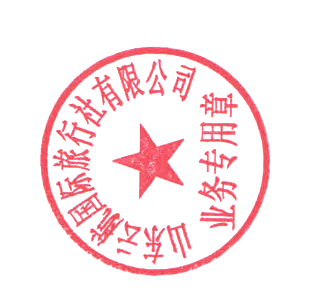 